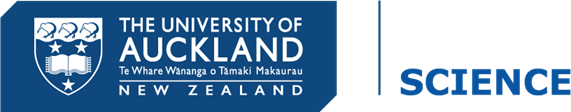 GUIDELINES & APPLICATION FORMGUIDELINESApplication Submission DateApplications are accepted until funding runs out. Funding received from this grant needs to be invoiced BEFORE 30th November 2021 with earlier invoicing encouraged to ensure everyone has access to funds and those unspent can be reallocated before the end of the financial year. Please only apply if this invoice deadline is realistic with respect to your manuscript.PurposeThe purpose of the FoS Research Fellow Society publishing grant is to assist with costs associated with publishing manuscripts in scientific journals. These awards can be used for the publication of manuscripts that have been recently accepted or require minor revisions for acceptance or just published. The fund will provide up to $1,000 for publication costs. Process for Allocation of FundingOne application per PI is allowed per year. A maximum of $1,000 is available per applicant. A sub-committee of the Faculty of Science Research Fellow Society executive committee will assess the proposals against the criteria below.The funds need to be spent by 30th November 2021. CriteriaThe sub-committee will favour applications that can demonstrate a high likelihood of:scientific merit of the manuscriptspecific benefits to the applicant associated with publishinglimited financial assistance for publishing purposesWho can applyFixed term academic staff appointed as a Research Fellow. The applicant must be a major contributing author (usually either the first or last author) of the manuscript.If there is any uncertainty about a PI’s eligibility to apply to this fund the sub-committee will decide.OperationalThe publishing grant must only be used for the publication of the submitted and approved manuscript or reimbursement of manuscripts that have been published within 2 months.The funds have to be spent by 30th November 2021, there are no extensions.Application FormFull name:Staff ID number:UPI:Email:Contract end date:Email:Phone number:School:Intended journal for publication:Amount requested:Current submission status of manuscript: (select one)Current submission status of manuscript: (select one)Current submission status of manuscript: (select one)PublishedDate of publication:Accepted with minor revisionsAcceptedTitle and abstract of manuscript including author names (1/2 page maximum):Justification for and the importance of publishing it in the intended journal (1/2 page maximum):A list of your previous publications (1 page maximum):All applications must be submitted to fos-res-fellows@auckland.ac.nzFor advice on this fund, please contactfos-res-fellows@auckland.ac.nz